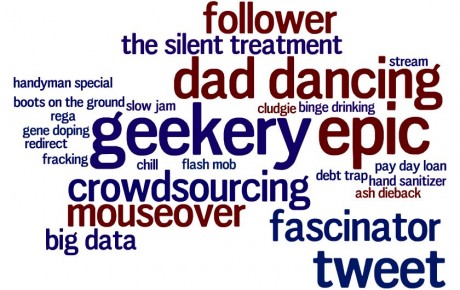 NAMESURNAMECLASSNUMBER